AS-LEVEL PAPER 1 PP20 MS1.	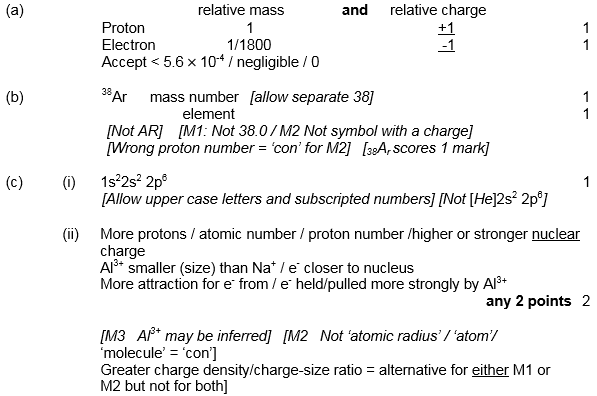 	[12]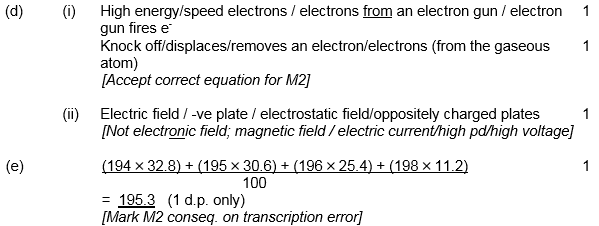 2.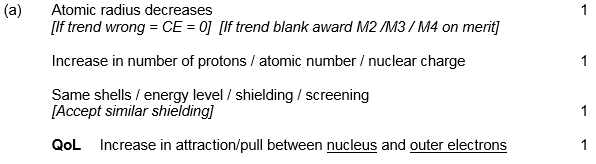 	[9]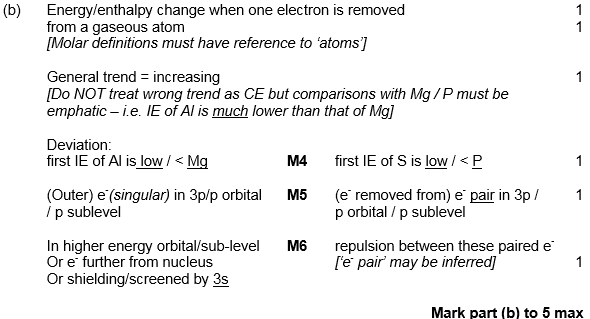 4.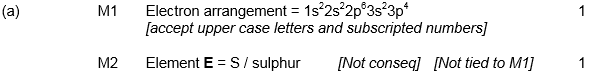 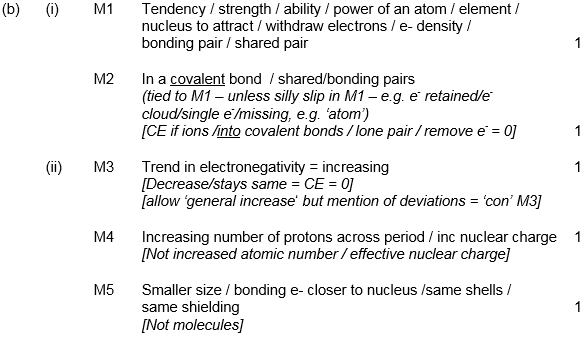 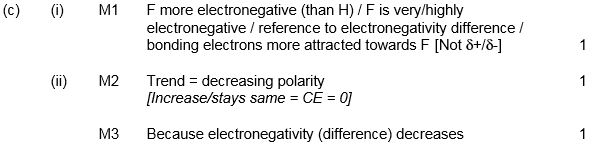 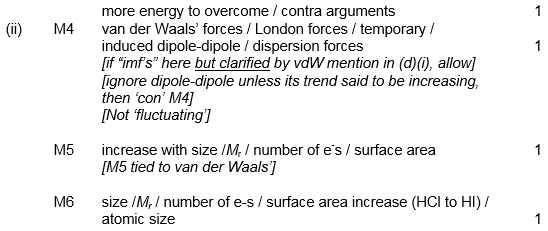 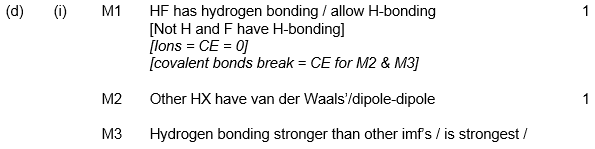 		[16]5.	[6]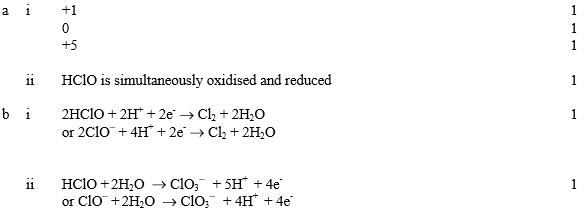 6.	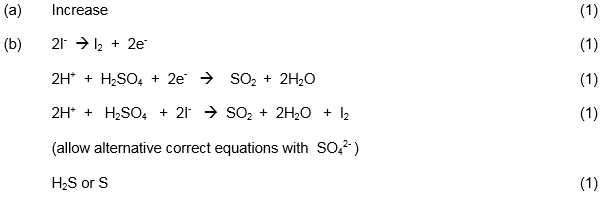 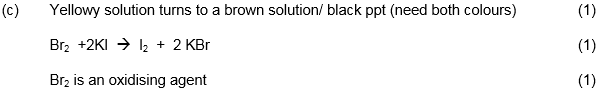 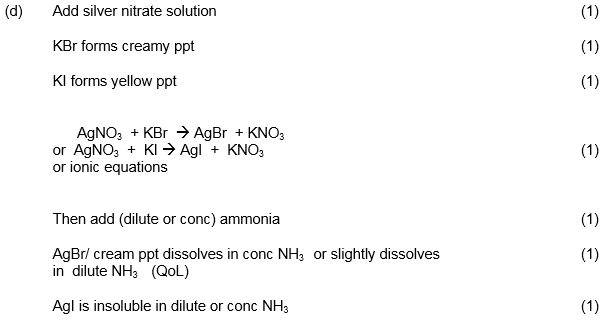 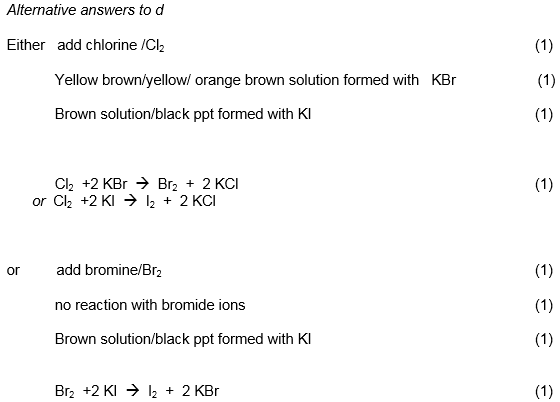 		[15]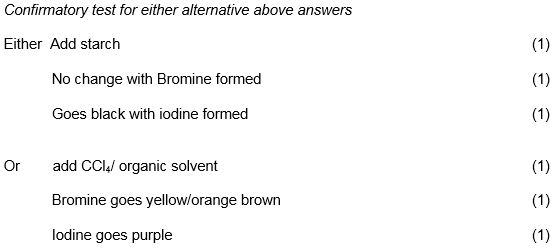 3.(a)(b)(c)(d)(e)(f)(g)(h)(i)(j)(k)(l)(m)(n)(o)(p)(Total 22 marks)